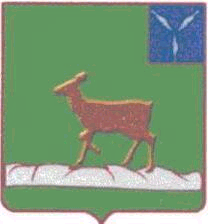 АДМИНИСТРАЦИЯ ИВАНТЕЕВСКОГО МУНИЦИПАЛЬНОГО РАЙОНАСАРАТОВСКОЙ ОБЛАСТИП О С Т А Н О В Л Е Н И ЕОт 29.04.2020  №  135                             с. ИвантеевкаОб обеспечении создания и ведения аккаунтов в социальных сетяхВ целях совершенствования взаимодействия органов местного самоуправления области с населением и организации работы в информационно-телекоммуникационной сети Интернет, 
обеспечения открытости муниципального управления, ПОСТАНОВЛЯЮ:1. Утвердить прилагаемое Положение о порядке создания и ведения аккаунтов администрации Ивантеевского муниципального района в социальных сетях.2. Отделу организационно-контрольно-кадровой работы обеспечить создание и ведение аккаунтов администрации Ивантеевского  муниципального района Саратовской области в социальных сетях.3. Контроль за исполнением настоящего постановления возложить 
на  начальника отдела организационно-контрольно-кадровой работы С.В. Калёнову.4. Настоящее постановление вступает в силу со дня его подписания. Глава  Ивантеевскогомуниципального района                                                                 В.В. БасовПриложение к постановлениюадминистрации Ивантеевского  муниципального района Саратовской области от «29» апреля 2020 года№ 135Положениео порядке создания и ведения аккаунтов администрации Ивантеевского  муниципального района Саратовской области  в социальных сетяхI. Общие положения1. Настоящее Положение определяет порядок создания и ведения аккаунтов администрации Ивантеевского муниципального района Саратовской области и его руководителя (далее – аккаунты) в социальных сетях «Одноклассники», «ВКонтакте», «Facebook» и «Instagram» (далее – социальные сети).2.  Отдел организационно-контрольно-кадровой работы осуществляет создание аккаунтов в социальных сетях, их наполнение на основании подготовленного им графика выхода и содержания публикаций (контент-плана) о мероприятиях, проводимых руководителем и администрацией Ивантеевского  муниципального района, а также других информационных поводов.3. Отдел организационно-контрольно-кадровой работы  в соответствии с возложенными на него обязанностями осуществляет:наполнение аккаунтов в социальных сетях на основании графика мероприятий, иных информационных поводов, относящихся к компетенции указанных органов;координацию работы в аккаунтах в социальных сетях, в том числе при подготовке контент-плана, материалов для наполнения аккаунтов, модерации комментариев и сообщений пользователей социальных сетей.4. Отдел организационно-контрольно-кадровой работы  администрации Ивантеевского муниципального района   и должностные лица, ответственные за ведение аккаунтов в администрации Ивантеевского муниципального района, осуществляют работу по обеспечению защищенности аккаунтов в социальных сетях, в том числе принятие мер, направленных на обеспечение безопасности данных и защиту аккаунта от несанкционированного доступа.II. Организация наполнения аккаунтов5. В аккаунтах в социальных сетях рекомендуется размещать не менее 10 публикаций в неделю о деятельности администрации и его руководителя или другой общественно значимой информации.6. При ведении аккаунтов в социальных сетях использовать тексты, фотографии, видеоматериалы, инфографика и иные тематические иллюстрации, анимация, опросы, трансляции прямых эфиров, конкурсы, акции, иные материалы и форматы с учетом специфики каждой социальной сети.7. Аккаунты в социальных сетях должны иметь текстовое описание 
и дизайнерское оформление. При ведении аккаунтов рекомендуется применять, в том числе, иные возможности социальных сетей (приложения, виджеты, динамические обложки и др.).8. При написании текстов публикаций необходимо использовать стиль, характерный для общения в социальных сетях (письменная разговорная речь). Не рекомендуется публиковать информацию в формате пресс-релизов. 9. Комментарии и сообщения пользователей в аккаунтах модерируются. Удалению подлежат комментарии и сообщения пользователей, нарушающие нормативные правовые акты Российской Федерации и Саратовской области. Также подлежат удалению комментарии, содержащие спам-рассылки, оскорбления и нецензурные выражения. При этом пользователи, допустившие такие комментарии и сообщения, могут быть занесены 
в «черный список» или его аналог в порядке, определенном правилами использования соответствующей социальной сети.Верно: Управляющая делами администрации Ивантеевского муниципального района                                                              А.М. Грачёва